Komunikat na II Niedzielę Wielkiego Postu Ad Gentes, 17 marca 2019 r.Dzień Modlitwy, Postu i Solidarności z Misjonarzami„Misjonarze mocą Ducha”Umiłowani w Chrystusie Panu, Bracia i Siostry! W Kościele w Polsce obchodzimy w II niedzielę wielkopostną „Dzień Modlitwy, Postu i Solidarności z Misjonarzami”. Modlitwą, cierpieniem w intencji misji oraz ofiarami wyrażamy braterską solidarność z 2004 naszymi misjonarkami i misjonarzami, którzy głoszą Ewangelię i dają świadectwo miłości Boga i bliźniego w 99 krajach misyjnych.Tegoroczną II Niedzielę Wielkiego Postu przeżywamy w roku Nadzwyczajnego Miesiąca Misyjnego, ustanowionego przez Ojca Świętego Franciszka, by ożywić zapał misyjny w całym Kościele. Jej hasło: „Misjonarze mocą Ducha”, podkreśla prawdę, bliską św. Janowi Pawłowi II, że misje są sprawą wiary, a głoszenie Ewangelii dokonuje się dzięki inspiracji, światłu, mocy i łasce Bożego Ducha. Owocność misji „ad gentes” zależy od otwarcia się na Boże działanie tak misjonarzy, którzy nie szczędząc siebie, stają się posłusznymi narzędziami Ducha Świętego, jak i tych, którym głoszą słowo Boże. Duch Święty działa także w naszych sercach, ożywiając świadomość odpowiedzialności za misje i pobudzając nas do ofiarności i zaangażowania misyjnego. Dziś mamy sposobność, by modlitwą i darem serca wesprzeć Kościół w krajach misyjnych. Dlatego ofiary zbierane do puszek są przeznaczone na finansowanie projektów misyjnych za pośrednictwem Dzieła Pomocy „Ad Gentes” Komisji Episkopatu Polski ds. Misji. W ciągu całego roku możemy pomagać misjonarzom i misjonarkom wysyłając SMS-a o treści Misje na numer 72 032 (koszt 2,46 zł z VAT). SMS-a można przesłać za pośrednictwem wszystkich operatorów telefonii komórkowej, którzy zrezygnowali z własnych dochodów związanych z tą akcją. Możemy również objąć patronatem misyjnym jednego z misjonarzy czy misjonarek. Więcej informacji na ten temat na stronie internetowej www.misje.pl.Dzięki naszemu wsparciu duchowemu i ofiarności polscy misjonarze głoszą Ewangelię o zbawieniu na wszystkich kontynentach. Budują kościoły, kaplice i sale katechetyczne, w których rozbrzmiewa słowo Boże i modlitwa. Formują katechistów, prowadzą szkoły, bursy, świetlice dla dzieci. Prowadzą liczne ośrodki zdrowia i szpitale. Pomagają potrzebującym wsparcia duchowego i materialnego, karmią głodnych, leczą chorych, podtrzymują na duchu tych, którzy cierpią z powodu nędzy i wykluczenia społecznego. Ich wieloraka służba ubogim i cierpiącym jest możliwa dzięki naszej hojności.W imieniu misjonarek i misjonarzy serdecznie dziękuję za pamięć, pomoc i zaangażowanie misyjne, tak duszpasterzom, jak i wiernym świeckim w Polsce. Dziękuję za uległość natchnieniom Ducha Świętego, świadectwo ewangelicznego braterstwa i troski, by Chrystus był głoszony na całej ziemi.Niech Duch, który wzbudza w nas miłość do sióstr i braci na misjach, i który owocnie prowadzi dzieło ewangelizacji w świecie obficie udziela wszystkim świateł i łask. Niech czyni nas uczniami-misjonarzami, gorliwie realizującymi mandat misyjny Chrystusa.Wszystkim, którzy wspierają misje z serca błogosławię: W imię Ojca i Syna, i Ducha Świętego.   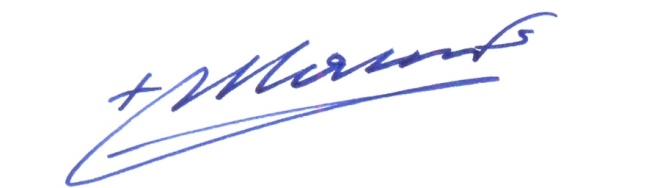         			 		+ Jerzy Mazur SVD Przewodniczący Komisji  Episkopatu Polski  ds. Misji   Warszawa - Ełk, 25 stycznia 2019 r. 